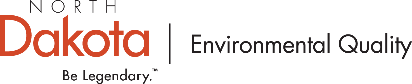 Backflow Prevention & Cross-connection Control Rule Implementation StepsNon-Community Water SystemsOverview: This Backflow Prevention and Cross-connection Control (BPCCC) implementation process provides clarification and interpretation of industries best practice recommendations. This document intends to provide non-public water systems steps on how to implement a quality BPCCC programStep 1. 	Review ND Backflow Prevention and Cross Control guidance and templates are provided at:	https://deq.nd.gov/MF/BPCCC/.  Information regarding Public Water Supply Systems under North Dakota Administrative Code 33.1-17-01-19 the Protection of Public Water Systems under and the Approval of Devices or Assemblies 603.2 and Testing 603.4.2 Uniform Plumbing Code can also be found at this link. Step 2. 	Develop a written BPCCC plan which at a minimum includes:Established legal authority, and/or compliance approach, (an established legal authority may not be required if the supplier has ownership of all service connections and internal water supply systems and if the supplier assumes full responsibility for implementation and compliance); Documented cross connection identification survey procedure and/or compliance approach, (documentation of a survey and its results is an adequate procedure and approach if the supplier assumes full responsibility for implementation and compliance);Documented procedures for selection of backflow prevention assemblies or methods and installation, maintenance, testing and inspection procedures; Established tracking mechanism description, (for example: list, spreadsheet, etc.);Verification of credentials for certified tester of backflow prevention assemblies. Step 3.	Identify total number of service connections and waterworks. Identify which connections require a cross connection identification survey. In any situation when the building is owned, rented/leased and/or operated by the supplier of water, a survey of the building’s internal water supply will be required. Step 4.	Survey and identify cross connections at all waterworks, service connections and water supply systems where a survey is required. Some identified cross connections will already be controlled. Identify the type of assembly or method used to control the cross connection and determine if it is being controlled appropriately. Consult the Department if any questions.Step 5.	Control any identified cross connections from the survey with appropriate backflow prevention assemblies or methods within 120 days of discovery.Step 6.	Ensure backflow prevention assemblies and/or methods are properly tested or inspected upon installation and annually each year after. As suppliers implement the requirements of the rule, the supplier must:Track performance of surveys, assembly or method installation and testing or inspection results and comply with the survey, method, and assembly compliance ratios specified the guidance document.Write an annual report (Due May 1st of each year).Notify the Department of any discovered backflow contamination event.Request alternative schedules as needed.Please contact NDDEQ Backflow Prevention and Cross-connection Control Specialist, at 701.328.5211 with any questions that you may have. 